Kla.TV Hits 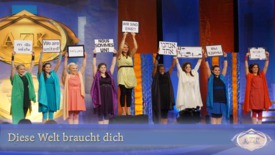 Lied: Diese Welt braucht Dich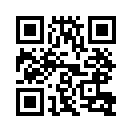 Diese Welt braucht Dich! „Komm gib mir Deine Hand. Ich zeig Dir diese Welt einmal andersrum. Eine Welt voll Liebe, ohne Krieg und Neid, wo man sich gegenseitig die Hände reicht . Wie all die Farben, wie all das Licht, so unterschiedlich sind Du und ich. Wie all die Sprachen dieser ganzen Welt - doch wir sind nur EINS in dieser Welt.“Diese Welt braucht Dich 11.03.2017 
Komm gib mir Deine Hand, komm sieh` Dich um. Ich zeig Dir diese Welt einmal andersrum. Eine Welt voll Liebe, ohne Krieg und Neid, wo man sich gegenseitig die Hände reicht. Denn - ganz egal, wie sehr Du anders bist, ob schwarz, ob weiß, doch weiß ich, Du hast das Licht. Denn wir sind wie all die Farben, wie all das Licht, so unterschiedlich sind Du und ich. Wie all die Sprachen dieser ganzen Welt - doch wir sind nur EINS in dieser Welt. Die ganze Schöpfung wartet nur auf dich, dass Du auferscheinst jetzt in diesem Licht. Lass uns gemeinsam jeder Liebe sein, so wird die Welt verwandelt in ein neues Sein. Die Menschen brauchen draußen jetzt Dein Herz, sie zu verwandeln, in diese EINSHEIT zu führ’n. Denn wir sind wie all die Farben, wie all das Licht, so unterschiedlich sind Du und ich. Wie all die Sprachen dieser ganzen Welt - doch wir sind nur EINS in dieser Welt. Wie all die Farben, wie all das Licht, so unterschiedlich sind Du und ich. Wie all die Sprachen dieser ganzen Welt - doch wir sind nur EINS in dieser Welt, doch wir sind nur EINS in dieser Welt.von ro.Quellen:https://www.anti-zensur.info/Das könnte Sie auch interessieren:#Hits - Kla.TV-Hits - www.kla.tv/HitsKla.TV – Die anderen Nachrichten ... frei – unabhängig – unzensiert ...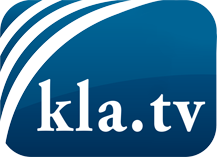 was die Medien nicht verschweigen sollten ...wenig Gehörtes vom Volk, für das Volk ...tägliche News ab 19:45 Uhr auf www.kla.tvDranbleiben lohnt sich!Kostenloses Abonnement mit wöchentlichen News per E-Mail erhalten Sie unter: www.kla.tv/aboSicherheitshinweis:Gegenstimmen werden leider immer weiter zensiert und unterdrückt. Solange wir nicht gemäß den Interessen und Ideologien der Systempresse berichten, müssen wir jederzeit damit rechnen, dass Vorwände gesucht werden, um Kla.TV zu sperren oder zu schaden.Vernetzen Sie sich darum heute noch internetunabhängig!
Klicken Sie hier: www.kla.tv/vernetzungLizenz:    Creative Commons-Lizenz mit Namensnennung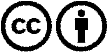 Verbreitung und Wiederaufbereitung ist mit Namensnennung erwünscht! Das Material darf jedoch nicht aus dem Kontext gerissen präsentiert werden. Mit öffentlichen Geldern (GEZ, Serafe, GIS, ...) finanzierte Institutionen ist die Verwendung ohne Rückfrage untersagt. Verstöße können strafrechtlich verfolgt werden.